24 марта 2021 года состоялось 2 встреча с воспитанниками, включенными в состав СМ.Цель занятия: научить различать коммуникативные барьеры и эффективно противостоять им.Подростки выполнили упражнение-тест «Умею ли я слушать?» Определили коэффициент своей общительности. Узнали, что быть хорошим слушателем - это навык, которому нужно научиться для того, чтобы успешно осуществлять медиацию. Узнали об основных барьерах общения. Потренировались в умении находить и различать «фразы – барьеры» и «фразы-помощники» на пути к бесконфликтному общению. Ну и конечно попробовали разрешить предложенную конфликтную ситуацию. «Мы не волшебники, мы только учимся!»)))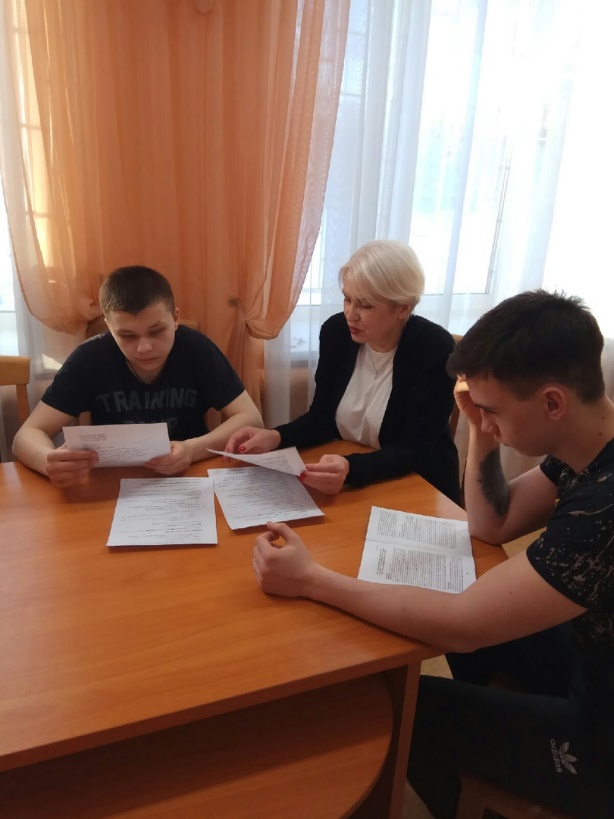 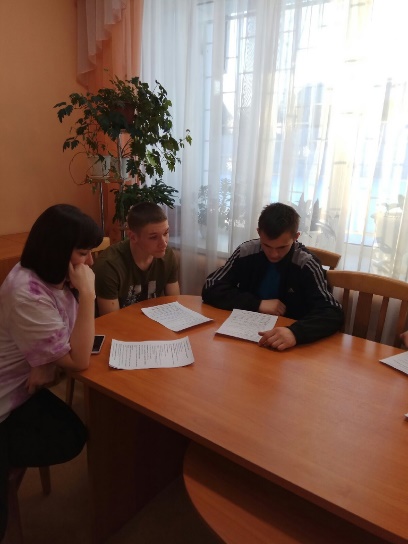 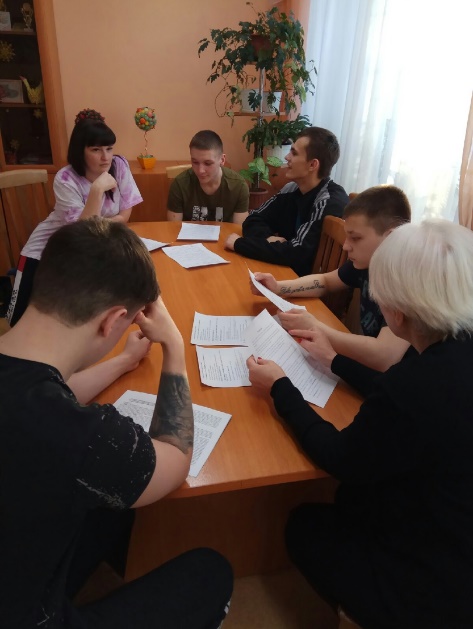 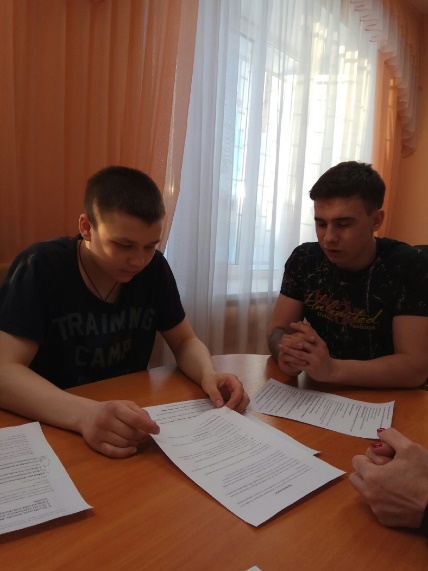 